Impromptu Prep for May 1, 2023By Steven VaughanThe following are the Impromptu Topics I were for NITOC 2012 held at Focus on the Family. These are heraldry art pictures that I thought were on the strange side. Feel free to print, cut, then draw. Enjoy. 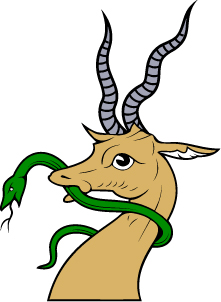 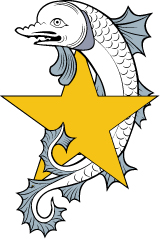 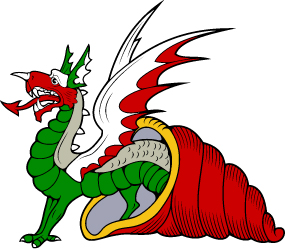 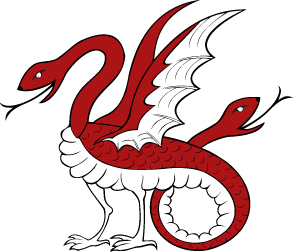 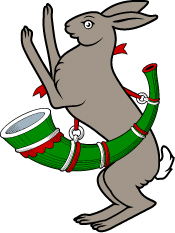 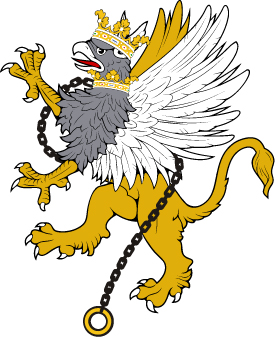 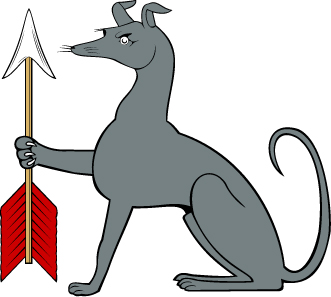 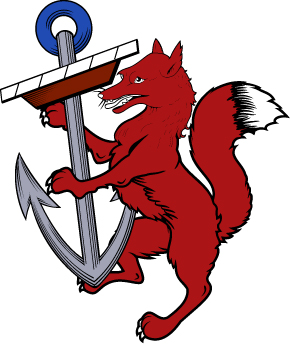 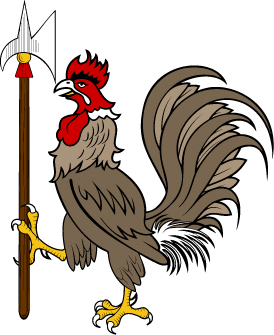 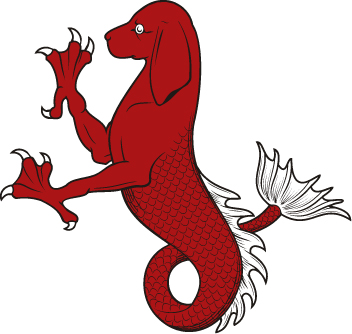 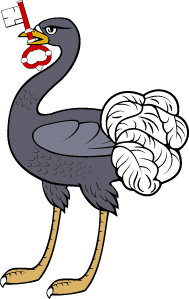 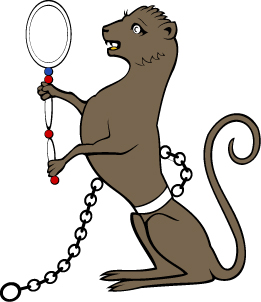 